Р е п у б л и к а С р б и ј а 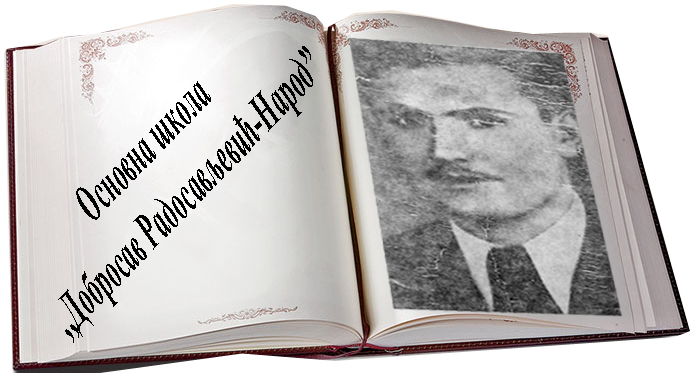 ОШ  Добросав Радосављевић-НародМачванска МитровицаМачвански кеј  бр. 29тел: 022/610-321,  e-mail: osdrnmm@hotmail.comинернет страница:osdrnarod.edu.rsДатум: 13.032020.год.Дел.број: 180-3/20На основу члана 108. Закона о јавним набавкама („Сл.гласник РС“ бр. 124/12, 14/15 и 68/15), и Извештаја о стручној оцени понуда бр.180-2/20 од 13.03.2020.године доносим: О Д Л У К Уо додели уговораУговор о јавној набавци бр. 2/20, за набавку добара -набавка угља  за потребе наручиоца Основне школе "ДОБРОСАВ РАДОСАВЉЕВИЋ -НАРОД" ул. Мачвански кеј бр.29, 22202 Мачванска Митровица се додељује понуђачу „Соле Комерц“ доо, ул. Маршала Тита бр.225. 11272 Добановци, МБ 06537006, ПИБ 100220854.                                                            О б р а з л о ж е њ е Наручилац је дана 02.03.2020. године донео Одлуку о покретању јавне набавке мале вредности бр. 2/20, за набавку добара -набавка угља, за потребе наручиоца Основне школе "ДОБРОСАВ РАДОСАВЉЕВИЋ- НАРОД" ул. Мачвански кеј бр. 29, 22202Мачванска Митровица. За предметну јавну набавку наручилац је дана 05.03.2020. године објавио Позив за подношење понуда и Конкурсну документацију, на Порталу јавних набавки и на интернет страници наручиоца. До истека рока за подношење понуда на адресу наручиоца поднете су 3 понуде. Након спроведеног јавног отварања понуда, Комисија за јавне набавке  приступила је стручној оцени понуда и сачинила Извештај о стручној оцени понуда.У извештају о стручној оцени понуда бр. 180-2/20  од 13.03.2020. године, Комисија  за јавне набавке  констатовала је  следеће:Врста предмета  набавке:Подаци о  набавци:Образложење евентуалних одступања од плана набавки:Нема одступања од Плана јавних набавки. Основни подаци о понуђачима:Укупан број поднетих понуда: 3_Стручна оцена понуда:Називи, односно имена понуђача чије су понуде одбијене и разлози:Критеријум за оцењивање понуде је :  Најнижа понуђена ценаРанг листа понуђача на основу примене критеријума: Комисија за јавне набавке после стручне оцене понуда предлаже наручиоцу да се понуђачу „Соле комерц“ доо  ул. Маршала Тита бр.225 11272 Добановци, МБ 06537006, ПИБ 100220854  додели уговор о  набавци  бр. 2/20 - набавка угља са понуђеном ценом од  416.160,00 дин. без пдв-а.Директор Основне школе  "ДОБРОСАВ РАДОСАВЉЕВИЋ НАРОД" ул. Мачвански кеј бр. 29, Мачванска Митровица,  прихватио је предлог Комисије за јавне набавке, да се уговор о јавној набавци мале вредности бр.2/20-набавка угља додели понуђачу „Соле Комерц“ доо ул.Маршала Тита бр.225 11272 Добановци, МБ 06537006, ПИБ 100220854  са понуђеном ценом од  416.160,00 дин. без пдв-а.9.Назив и место понуђача коме се додељује уговор:„Соле Комерц“дооул.Маршала Тита бр. 225 11272 Београд                                                                                                                                                                                                                                                                                                                                                                                                                                                                               Поука о правном средству: Против ове одлуке понуђач може наручиоцу поднети захтев за заштиту права у року од 5 дана од дана објаве исте на Порталу за јавне набавке.  								            Директор школе									_______________									Слађан ПапићдобрахПредмет  набавке:Набавка угљаРедни број  набавке:2/20Врста поступка:Поступак јавне набавке мале вредностиПроцењена вредност  набавке (без ПДВ-а):833.333,00 динара Вредност уговора о  набавци (без ПДВ-а):416.160,00 дин.Вредност уговора о  набавци (са ПДВ-ом):499.392,00 дин.Благовремене понудеБлаговремене понудеБлаговремене понудеБлаговремене понудеБлаговремене понудеРед.бр.Број понудеНазив, место и адреса понуђачаМатични бројПИБ1.20 Самостална понуда:„Искра –огрев“ доо   11158  БеоградДунавска бр 7069024131000516272.27/20Самостална понуда:„Соле комерц“ дооМаршала Тита 225  11272 Добановци                                                                                                                                                                                                                                                                                                                                                                                                                                                                              065370061002208543.101Самостална понуда:„Тропикал БГД“ доо БеоградЗрењанински пут 11нј 11210 Београд20565659106261179Број под којим је понуда заведенаПонуђачодговарајућеприхватљивеИзнос понудебез ПДВ-а172/20Самостална понуда:Искра огрев   11158 БеоградДунавска 7дада 513.000,00 дин.173/20Самостална понуда:Соле Комерц дооМаршала Тита 225 11272 Добановци                                                                                                                                                                                                                                                                                                                                                                                                                                                                              дада499.392,00 дин.174/20Самостална понуда:„Тропикал БГД“ доо БеоградЗрењанински пут 11нј 11210 Београддада510.300,00 дин.ПонуђачРазлози одбијања понуда                            /                                             /Р.бНазив и место понуђачаПонуђена цена (без ПДВ-а)1„Соле комерц“ дооМаршала Тита 225 11272 Добановци                                                                                                                                                                                                                                                                                                                                                                                                                                                                              499.392,00 дин.2„Тропикал БГД“ доо БеоградЗрењанински пут 11нј 11210 Београд510.300,00 дин.3„Искра- огрев“ доо   11158 Београд   Дунавска 7513.000,00 дин.